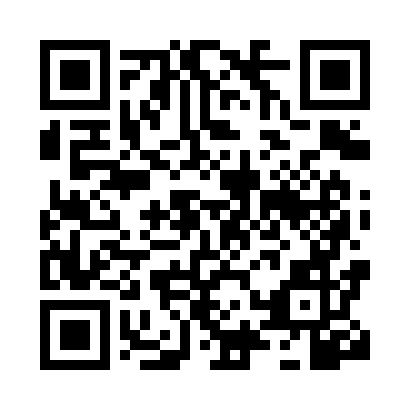 Prayer times for Barreiros, BrazilWed 1 May 2024 - Fri 31 May 2024High Latitude Method: NonePrayer Calculation Method: Muslim World LeagueAsar Calculation Method: ShafiPrayer times provided by https://www.salahtimes.comDateDayFajrSunriseDhuhrAsrMaghribIsha1Wed4:125:2411:182:395:116:192Thu4:125:2411:182:395:116:193Fri4:125:2411:182:395:116:194Sat4:125:2411:172:395:116:185Sun4:125:2411:172:395:106:186Mon4:125:2411:172:395:106:187Tue4:125:2511:172:385:106:188Wed4:125:2511:172:385:106:189Thu4:125:2511:172:385:096:1810Fri4:125:2511:172:385:096:1811Sat4:125:2511:172:385:096:1812Sun4:125:2511:172:385:096:1713Mon4:135:2511:172:385:096:1714Tue4:135:2611:172:385:096:1715Wed4:135:2611:172:385:086:1716Thu4:135:2611:172:385:086:1717Fri4:135:2611:172:385:086:1718Sat4:135:2611:172:385:086:1719Sun4:135:2711:172:385:086:1720Mon4:135:2711:172:385:086:1721Tue4:135:2711:172:385:086:1722Wed4:135:2711:172:385:086:1723Thu4:135:2711:182:385:086:1724Fri4:145:2811:182:385:086:1725Sat4:145:2811:182:385:086:1726Sun4:145:2811:182:385:086:1827Mon4:145:2811:182:385:086:1828Tue4:145:2811:182:385:086:1829Wed4:145:2911:182:395:086:1830Thu4:155:2911:182:395:086:1831Fri4:155:2911:192:395:086:18